Here’s a list of books that Anaïs recommends: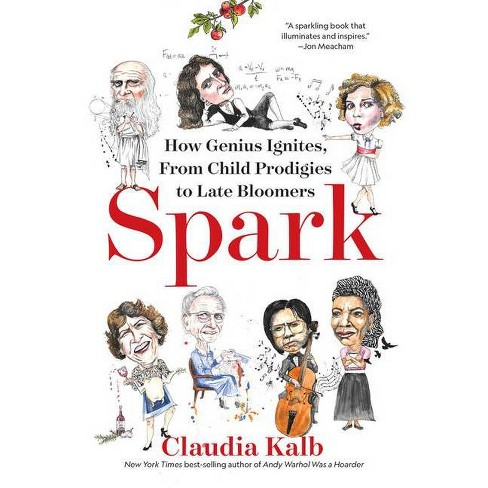 Spark, by Claudia Kalb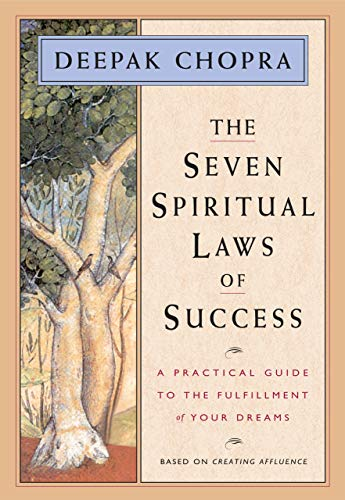 The Seven Spiritual Laws of Success, by Deepak Chopra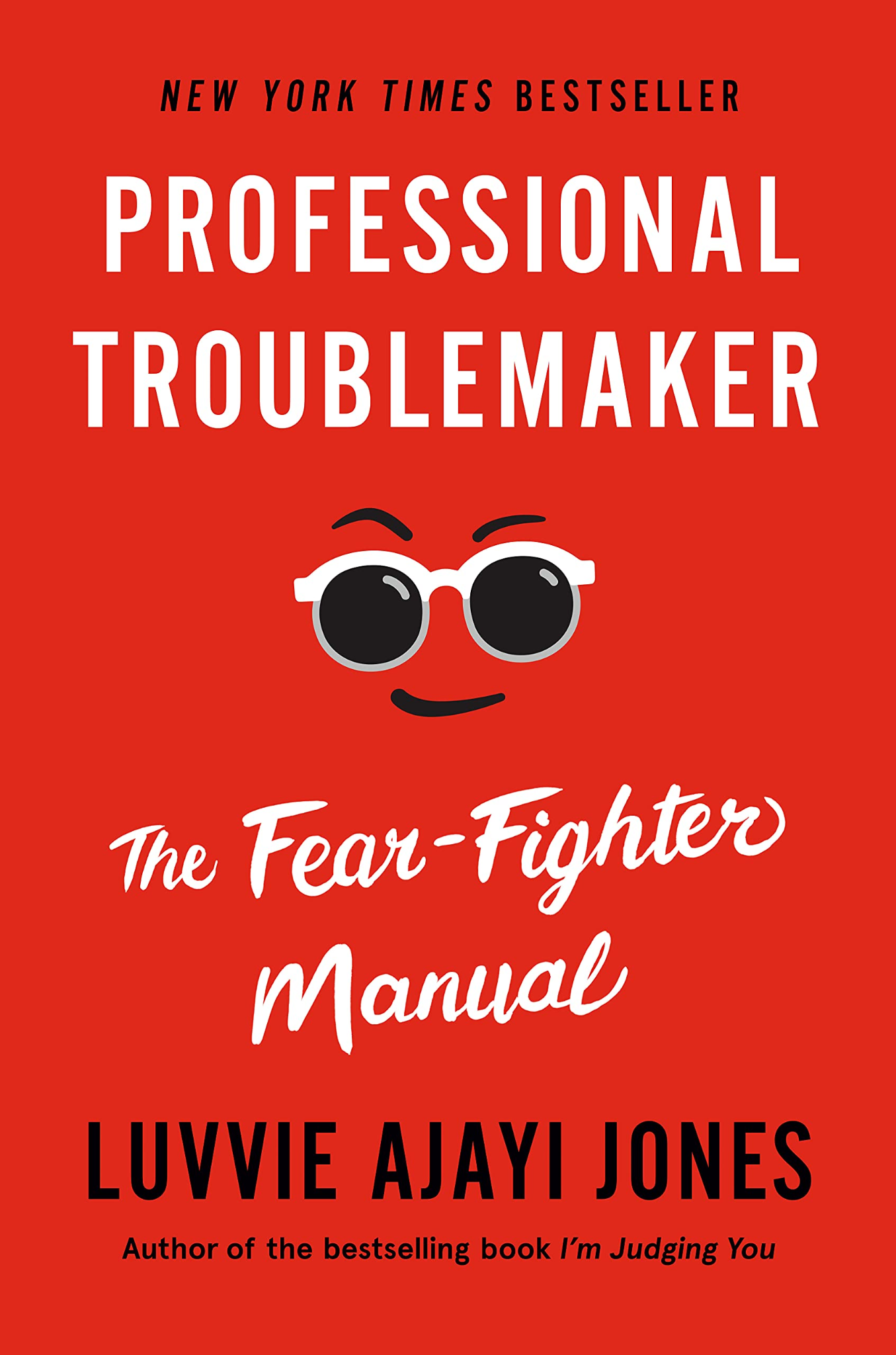 Professional Troublemaker, by Luvvie Ajayi Jones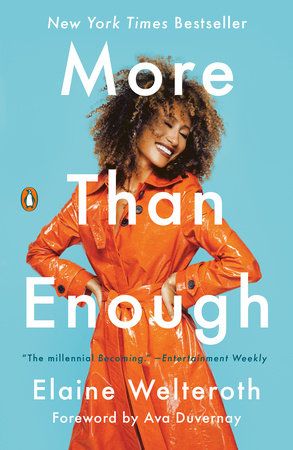 More Than Enough, by Elaine Welteroth.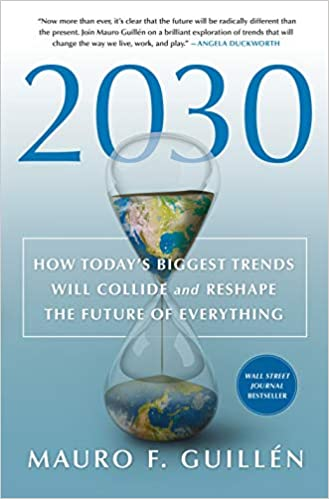 2030 by Mauro F. Guillen